a. Rates: Single Room: € 127; Double Room single use: € 143; Double Room: € 159.b. Distance to the venue: The hotel is less than 1 km from the subway station Termini (line A). In order to get to the conference venue, take the subway till Anagnina (end of line) and take the bus 20 or 20 express till the stop “Facoltà di Economia” .c. Booking: send the form available in the following paper to the travel agency at the following mail address (efma2014@glieventi.it). You will receive your hotel voucher in 48 hoursd. Description of hotel plus facilities: The three-star Hotel Nord is located in the heart of the capital, housed in a recently renovated historic building built in the early 1900’s. 7 floors and 157 sound-proofed rooms welcome guests with modern comfort: air conditioning, direct dial telephone, minibar and color TV. It welcomes its guests in an elegant ambience with its marble floors and parquet. The Nord is the spirit of modernity.The renowned restaurant Massimo D'Azeglio, famous for hosting eminent personalities, is very close to the hotel and will allow you to relaxing and enjoy.Should you rather have an aperitif drink and dinner at the highest Roof Garden in Central Rome, it is just a 2 minutes walk to our Hotel Mediterraneo.The Hotel Nord is a short walk to the center of Rome, and is connected to the main Roman monuments, train station, airport and main roads. Within a short walking distance are many famous monuments immersed in centuries of Roman history: the Colosseum, Trevi Fountain, Opera House, and Diocletian’s Baths.A cutting-edge conference centre combines attractive design and modern technology to accommodate more than 100 guests. With three new meeting rooms, the Hotel Nord boasts a marriage of technology and design: the Planetarium, Diocletian and Maximum rooms enjoy soft, natural light. They are also equipped with modern amenities including audio and video recording equipment, projection machines, photocopiers, telephone, air conditioning and free WI-FI.Located on the 7th floor of the Hotel Nord, the gym provides guests with an oasis of well-being to make you feel young and fit. After spending some time in the gym, treat yourself with a refreshing drink at the Rooftop Bar. At the Mediterraneo Hotel, our sister hotel a few blocks away, you can also book Shiatsu, Ayurvedic, anti-stress Massages or relaxation Massages, and Aromatherapy.Website: http://www.romehotelnord.it/en European Financial Management Association2014 Annual MeetingJune 25th – 28th, 2014Rome, ITALYHOTEL RESERVATION FORMComplete with the number of Room required. Price are per room, per day and include breakfast and serviceHotel: HOTEL NORD NUOVA ROMAI authorize the Hotel to deduct all nights price from the credit card. The rate selected does not allow modifications of cancellation. American Express                         Mastercard / Eurocard                         VisaNumero Carta/ Card number……………………………………………………………………………………………………………………......Titolare Carta / Card owner …………………………………………………………………………………………………………………………..Data di Scadenza / Expiration date …………………………………………………………………………………………………………......Numero Carta/ Card number……………………………………………………………………………………………………………………...... I hereby authorize to add my personal details to the travel agency mailing list in accordance to the Italian legislative decree 196/2003. I may have access to my personal details at any time and I can request their modification and cancellation.Please send the reservation form to efma2014@glieventi.it and you will receive the Hotel voucher in 48 hours.Hotel Nord Nuova Roma (3 stars)Via Vercelli 21, Roma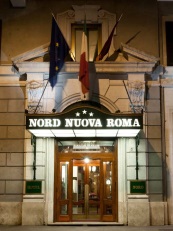 Cognome / SurnameCognome / SurnameNome / NameNome / NameIndirizzo / AddressIndirizzo / AddressIndirizzo / AddressIndirizzo / AddressCAP  / ZIP CodeCittà / CityCittà / CityProv. / CountryTelephoneTelephoneFaxFaxSocietà / AffiliationSocietà / AffiliationSocietà / AffiliationSocietà / AffiliationData di Arrivo / Arrival date               _ _ / _ _ / 2014Data di Arrivo / Arrival date               _ _ / _ _ / 2014Data di Partenza / Departure date         _ _ / _ _ / 2014Data di Partenza / Departure date         _ _ / _ _ / 2014Notti / Number of Nights     _ _Accompagnato da  / Guest full name ……………………………………..............Accompagnato da  / Guest full name ……………………………………..............Accompagnato da  / Guest full name ……………………………………..............N. Single Rooms:N. Double Rooms Single Occupancy:N. Double Rooms:Data / DateFirma / Signature_ _ / _ _ / 2014………………………………………………………………………………